Povodom dANA PLANETA ZEMELJE „SOVA“ I SOCIJALNA ZADRUGA HUMANA NOVAORGANIZIRA SKUPLJANJE TEKSTILADONIRAJ ODJEĆUŽeliš se riješiti stare odjeće i učiniti dobro?
Tekstil nije otpad - recikliraj!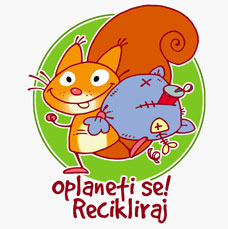 Ne dozvoli da odjeća koju više ne koristiš, završi na odlagalištu otpada. Doniraj!
Upakiraj čiste tekstilne predmete (odjeću, zavjese, krevetninu i ostalo), i donesi ih u Osnovnu školu Tomaša Goričanca Mala Suboticaod 2.5.2017. do 5.5.2017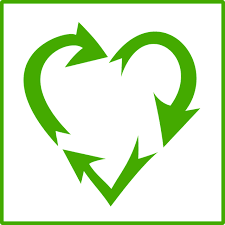 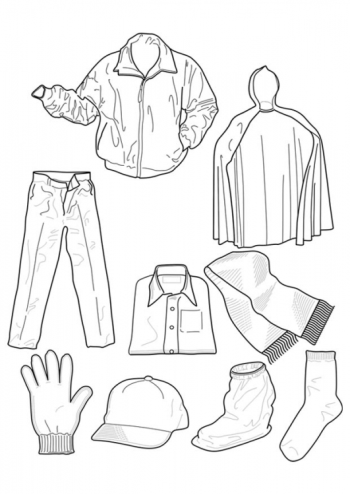 